NIP – 4., 5., 6.rPozdravljeni,na daljavo se družimo že četrti teden. Pripravila sem vam nekaj vaj za celo telo. Pri vadbi se vam lahko pridružijo tudi starši Klikni na spodnjo povezavo in veselo na delo (najprej pritisni tipko CTRL in nato modro obarvan napis)!https://www.youtube.com/watch?v=L_A_HjHZxfI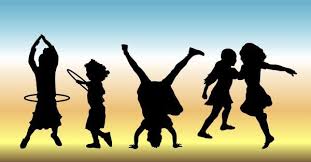 Lep teden vam želim,učiteljica Nataša